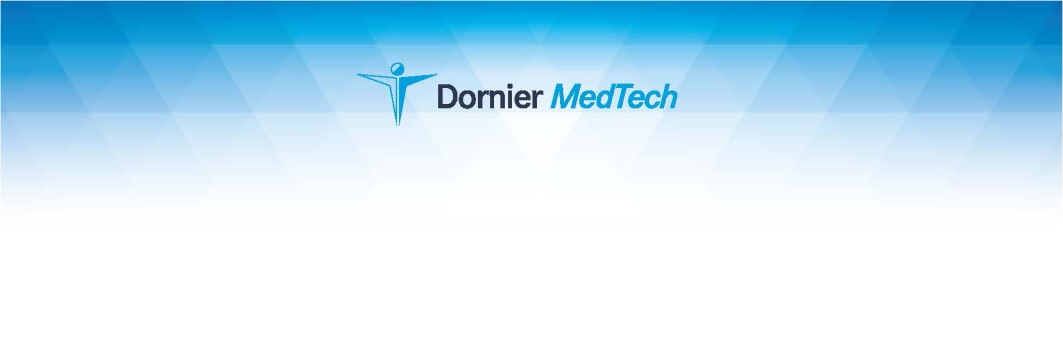 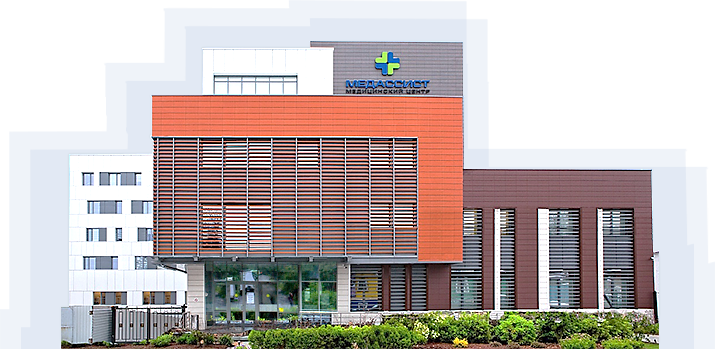 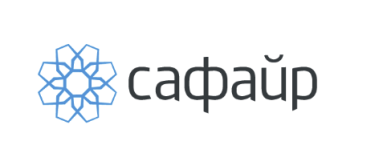 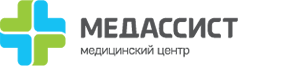 12 – 13 апреля 2019    г. Курск, Бизнес-центр ГРИНН ул. Карла Маркса, д.68, 5 этажСовременная оперативная урология в условиях коммерческой медицины.КонференцияУважаемые Дамы и Господа!Медицинский центр «Медассист», компания «Дорнье МедТех Европа ГмбХ» при спонсорской поддержке компании «СаФайр» приглашают Вас принять участие в конференции, посвященной эффективному использованию современных технологий в урологической практике в условиях коммерческого медицинского центра.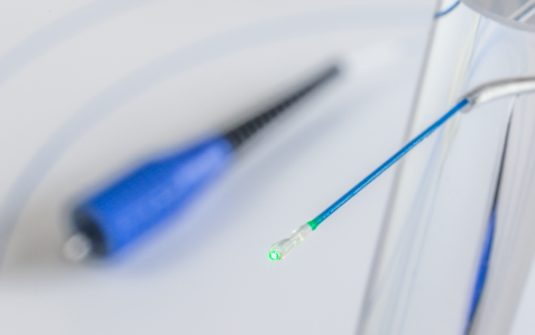 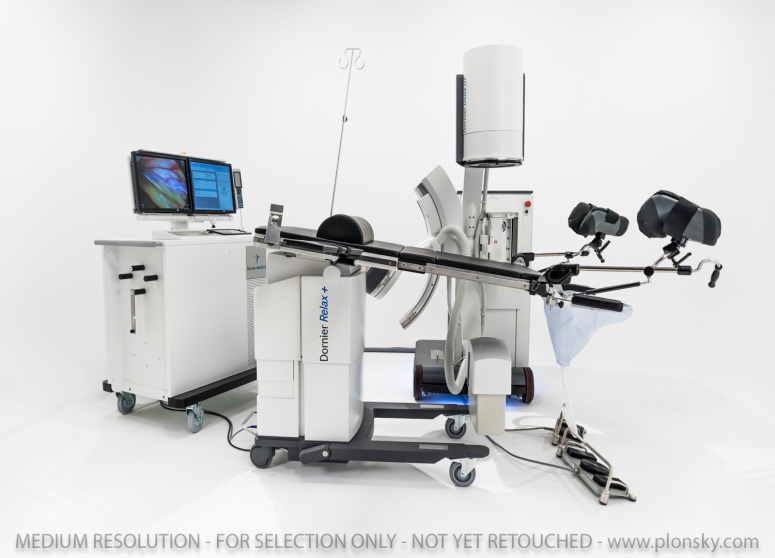 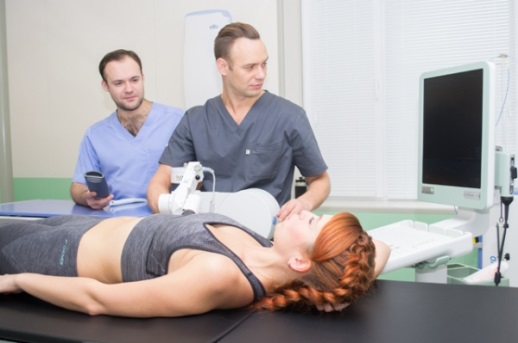 В рамках конференции предполагается рассмотреть актуальные темы андрологии, онкоурологии, реконструктивной урологии и современного лечения мочекаменной болезни.Планируется видеотрансляция мастер-класса из операционной, где будут продемонстрированы:Миниперкутанная нефролитотрипсия в положении на животе и на спинеКонтактная уретеролитотрипсияЛазерная энуклеация простатыГибкая пиелолитотрипсияЛапараскопическая простатэктомия в 3D трансляцииЛапароскопическая пластика лоханочно-мочеточникового сегмента в 3D трансляцииТак же планируется обсудить экономические аспекты организации работы урологического центра и вопросы взаимодействия с системой обязательного медицинского страхования.Предполагается участие специалистовНовосибирска ● Омска ● Казани● Краснодара ● Тулы ● Санкт-Петербурга ● Москвы ● и других регионов.Информационный партнер конгресса: Урологический информационный портал UROWEBhttp://uroweb.ru Заявки на участие в конференции принимаются до 05.04.2019Задать вопросы и оставить заявку на участие можно в представительстве Дорнье МедТехdornier@col.ru  +7-495-739-51-32